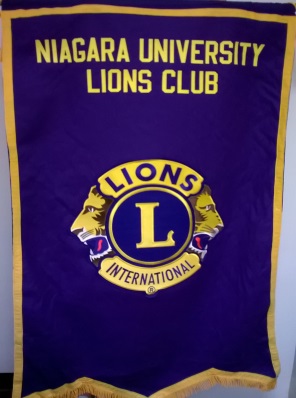 Please support the Niagara University Lions Club fundraiser by eating at Denny’s, 
8020 Niagara Falls Blvd., Niagara Falls, NY, 
Monday, September 30, 2019, from 4:00-9:00 pm.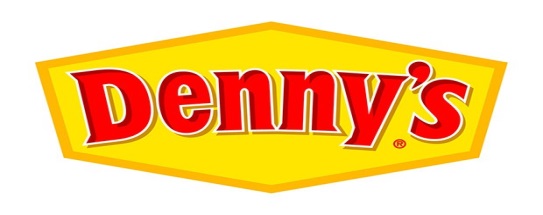 